КАК РАБОТАТЬС ПРОФЕССИОНАЛЬНЫМИСТАНДАРТАМИПРАКТИЧЕСКОЕ ПОСОБИЕКак внедрить профессиональный стандарт в работу: пошаговый алгоритмЧто такое профессиональный стандартКакие стандарты уже утверждены, какие находятся в работеДля каких категорий персонала обязательны профессиональные стандартыОформление необходимых документовСОДЕРЖАНИЕКАК РАБОТАТЬ С ПРОФЕССИОНАЛЬНЫМИ СТАНДАРТАМИЧто такое профстандартыНормативные акты по работе с профстандартамиСодержание профстандарта: основные термины и определенияОтличия профстандартов от квалификационных справочниковКому нужны профстандартыВ каких случаях требования профстандарта обязательныНормативные акты, которые устанавливают требования к квалификации сотрудников10    Особый порядок применения профстандартов10    Какие профстандарты уже приняты12	Профстандарты для специалистов в сфере управления персоналом, которые находятся в разработкеКто и	как разрабатывает профстандарты13	Кто составляет профстандартыЗа чей счет разрабатывают профстандартыКак происходит разработка профстандарта16	Уведомление о разработке проекта профессионального стандарта (образец)Структура профессионального стандартаКакие уровни квалификации применяют при разработке профстандартовКак применять профстандарты в работеКак внедрить профстандарты в организацииЛокальные акты, в которые вносят изменения на основании профстандартовПлан работ по внедрению профессиональных стандартов (образец)Перечень принятых профстандартов, по которым в организации есть виды деятельности (образец)Как правильно соотнести должность с профстандартом на практикеКак определить требования к квалификации работника по профстандартуПрофессиональный стандарт системного администратора (фрагмент) (образец)Требования к стажу и опыту работы специалиста по управлению персоналомКакие знания необходимы для специалиста по кадровому делопроизводствуОтличия повышения квалификации от профессиональной переподготовкиКакими документами оформить перевод на другую должностьКак изменить должностные инструкцииПеречень публикаций о профстандартах в журналах «Кадровое дело», «Директор по персоналу» и электронной системе готовых практических решений «Система Кадры»Что такое профстандартыМногие из нас уже ознакомились хотя бы с одним профстандартом. На первый взгляд, в этих объемных документах мало что понятно, ведь их структура так отличается от привычных квалификационных справочников.Любой профстандарт содержит описание трудовых функций по определенному виду деятельности, а также требования к знаниям, навыкам и опыту работы специалистов, выполняющих эти функции1. Постепенно профстандарты заменят действующие квалификационные справочники (ЕКС и ЕТКС), которые утратили свою актуальность (п. 16 Комплексного плана мероприятий по разработке профессиональных стандартов, утвержденного распоряжением Правительства РФ от 31 марта 2014 г. № 487-р).В этой главе рассмотрим, что представляют собой профессиональные стандарты, их отличия от квалификационных справочников, в каких случаях требования профстандартов обязательны и др.Нормативные акты по работе с профстандартамиДокументПоможет вамСтатьи 57,195.1 ТК РФ, а также ст. 195.2 и 195.3 ТК РФ (с 1 июля 2016 г.), Федеральный закон от 2 мая 2015 г. № 122-ФЗУзнать, что такое профессиональный стандарт, уточнить, что изменится с 1 июля 2016 г.Правила разработки, утверждения и применения профессиональных стандартов, утвержденные постановлением Правительства РФ от 22 января 2013 г. № 23Разобраться, зачем нужны профессиональные стандарты, а также выяснить, в каком порядке их разрабатываютПриказы Минтруда России: от 12 апреля 2013 г. № 147н «Об утверждении Макета профессионального стандарта» и от 12 апреля 2013 г. № 148н «Об утверждении уровней квалификации в целях разработки проектов профессиональных стандартов»Понять, какова структура профессионального стандарта, что такое уровни квалификации и как их определяютМетодические рекомендации по разработке профессионального стандарта, утвержденные приказом Минтруда России от 29 апреля 2013 г. № 170нРазработать профессиональный стандартСписок 50 наиболее востребованных на рынке труда, новых и перспективных профессий, требующих среднего профессионального образования и Справочник востребованных на рынке труда, новых и перспективных профессий, в том числе требующих среднего профессионального образования, утверждены приказами Минтруда России от 2 ноября 2015 г. № 831 и № 832Узнать, какие профессии признаны самыми перспективными и востребованными1     Части первая, вторая ст. 195.1 TK РФ, п. б Методических рекомендаций, утвержденных приказом Минтруда России от 29 апреля 2013 г. № 170н.Как работать с профессиональными стандартамиСодержание профстандарта: основные термины и определенияПрофессиональный стандартХарактеристика квалификации, необходимой работнику для осуществления определенного вида профессиональной деятельности, в том числе выполнения определенной трудовой функции (ч. вторая ст. 195.1 ТК РФ, с 1 июля 2016 г.)Вид профессиональной деятельностиНесколько обобщенных трудовых функций, имеющих близкий характер, результаты и условия трудаОбобщенная трудовая функцияСвязанные между собой трудовые функции, сложившиеся в результате разделения труда в конкретном производственном или бизнес-процессеТрудовая функция (для целей разработки профстандарта)Система трудовых действий в рамках обобщенной трудовой функцииТрудовое действиеПроцесс взаимодействия работника с предметом труда, при котором достигается определенная задача. Простейшая (элементарная) производственная операцияКвалификационный уровеньСовокупность требований к компетенциям, разделяемых по параметрам сложности, нестандартности трудовых действий, ответственности и самостоятельностиКвалификацияУровень знаний и умений;уровень профессиональных навыков;опыт работы сотрудникаПрофессиональное обучениеВид образования, который направлен на приобретение обучающимися знаний, умений, навыков и формирование компетенции, необходимых для выполнения определенных трудовых, служебных функций (определенных видов трудовой, служебной деятельности, профессий)КомпетенцияСпособность применять знания, умения и опыт в трудовой деятельности*     Статья 195.1 ТК РФ, п. 3 Методических рекомендаций, утвержденных приказом Минтруда России от 29 апреля 2013 г. №170н.Отличия профстандартов от квалификационных справочниковПоказателиПрофессиональные стандартыКвалификационные справочникиОбласть примененияОписание трудовых функций, трудовых действий, требований к образованию и обучению работниковОписание трудовых функций, требований к образованию и обучению работниковСодержаниеПолномочия и ответственность специалистов различных уровней, характер знаний и умений, основные пути достижения уровня квалификацииДолжностные обязанности, необходимые знания, требования к квалификацииНаличие уровней квалификацииУстановлены различные уровни квалификацииУровни квалификации отсутствуютНаличие системы подтверждения соответствияСоответствие придется подтверждать с помощью сертификатаСистема подтверждения соответствия отсутствуетНормативное регулированиеНа каждую профессию оформляется отдельный профессиональный стандартРегулирует несколько специальностейОписание ответственности     ЕстьНетВозможность использовать без специальных знаний и уменийНетЕсть№3 март 2016Как работать с профессиональными стандартами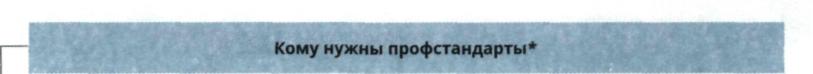 Работодателям, чтобы:определить трудовую функцию работника и зафиксировать ее в трудовом договоре или должностной инструкции;структурировать профессиональную деятельность работника, описать требованияк трудовым функциям и качеству их выполнения, исключить дублирование функций по должностям;тарифицировать работы, присвоить тарифные разряды работникам;установить систему оплаты труда, учесть особенности организации производства, труда и управления;организовать обучение и аттестацию работников;разработать локальные нормативные акты, в том числе штатное расписание;повысить качество труда и эффективность работников, развить их компетенции, освоить требуемые квалификации, достигнуть высоких экономических показателей;контролировать профессионализм работников, поддерживать и улучшать отраслевые стандарты качества;разработать систему мотивации, определить виды и размеры поощрительныхи стимулирующих выплат, которые могут зависеть, в том числе, от достижения показателей, предусмотренных профстандартом;сравнить квалификации работников для того, чтобы определить, кто их них обладает преимущественным правом остаться на работе при сокращении численности;сформировать кадровую политикуРаботникам, чтобы:определить, какие умения и знания необходимы для конкретной профессии или должности;выяснить свой профессиональный уровень и развить профессиональные компетенции;повысить квалификационный уровень и подтвердить его соответствующим документом;оценить свои потребности и возможности в профессиональном обучении, дополнительном образовании;планировать пути карьерного роста;получать рекомендации и направления от работодателя, чтобы пройти дополнительное обучение, сертификацию;быть востребованным на рынке трудаОбразовательным организациям, чтобы:обновить образовательные стандарты;разработать учебные программы, модули и учебно-методические материалы;сократить разрыв между знаниями, которые получают студенты по образовательным программам, и знаниями, которые в реальности нужны современному бизнесу                                     Службам занятости и частным агентствам, чтобы:подбирать безработным подходящую работу;оказывать услуги по профессиональной ориентацииАбзац 3 ч. второй ст. 57, ч. восьмая, девятая ст. 143, ч. пятая ст. 144 ТК РФ, п. 25 Правил, утвержденных постановлением Правительства РФ от 22 января 2013 г. № 23.В каких случаях требования профстандарта обязательныЕсли требования к квалификации, необходимой работнику, заданы Трудовымкодексом, федеральными законами, иными нормативными правовыми актами(ст. 195.3 ТК РФ, с 1 июля 2016 г.)Например, в публичных акционерных обществах, страховых организациях, негосударственных пенсионных фондах для главного бухгалтера обязательно (ч. 4 ст. 7 Федерального закона от 6 декабря 2011 г. № 402-ФЗ):высшее образование (не обязательно по профессии);стаж работы, связанной с ведением бухучета, составлением отчетности либо с аудиторской деятельностью, не менее трех лет из последних пяти календарных лет. Если же высшего образования в области бухучета и аудита нет, то стаж должен быть не менее пяти лет из последних семи календарных лет;отсутствие неснятой или непогашенной судимости за преступления в сфере экономики (разд. VIII УК РФ)Если с выполнением работ по должности связано предоставление компенсацийи льгот либо наличие ограничений (абз. 3 ч. второй ст. 57 ТК РФ). В этихситуациях наименование должности, профессии или специальности указываютв соответствии с профстандартом или квалификационным справочником(если профстандартов еще нет)Например, трудовая деятельность медицинских работников связана с предоставлением льгот (ст. 350 ТК РФ), поэтому наименования их должностей должны обязательно соответствовать наименованиям, указанным в профстандартах. В противном случае работник может потерять право на льготыЕсли тарифицируем работы и присваиваем тарифные разряды, устанавливаем тарифную систему оплаты труда (ч. восьмая, девятая ст. 143 ТК РФ)*Например, должность сварщика может быть разбита на должности сварщика 2-3-го разряда, сварщика 4-5-го разряда, так как профстандарт «Сварщика», утвержденный приказом Минтруда России от 28 ноября 2013 г. №701н, предусматривает разные квалификационные уровни для сварщиков в зависимости от вида сварки, выполняемых трудовых функцийЕсли устанавливаем систему оплаты труда работников в государственных и муниципальных учреждениях (ч. пятая ст. 144 ТК РФ)*Например, работник, имеющий б-й уровень квалификации по профстандарту, не должен получать меньше, чем сотрудник по аналогичной должности, которому по профстандарту установлен 5-й уровень квалификацииЕсли требования профстандарта закреплены в локальных нормативных актахорганизации (ст. 8 ТК РФ)Вместо профессиональных стандартов работодатель в указанных случаях может использовать квалификационные справочники.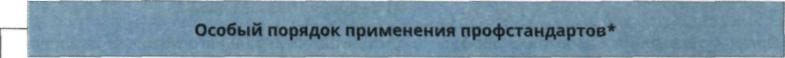 Для государственных внебюджетных фондов РФ (ПФР, ФСС России, ФФОМС)Для государственных или муниципальных учреждений(например, общеобразовательные школы, детские сады и иного родаобразовательные структуры, лечебные заведения и др.)Для государственных или муниципальных унитарных предприятий(например, Федеральное государственное унитарное предприятие (ФГУП),областное государственное унитарное предприятие (ОГУП), муниципальноеунитарное предприятие (МУП))Для государственных корпораций, государственных компаний и хозяйственныхобществ, более 50 процентов акций или долей в уставном капитале которыхнаходится в государственной или муниципальной собственности (например,ГК «Росатом», ГК «Роснанотех», ГК «Агентство по страхованию вкладов»)*     Устанавливает Правительство РФ (ст. 4 Федерального закона от 2 мая 2015 г. № 122-ФЗ, с 1 июля 2016 г.).Какие профстандарты уже приняты (полный перечень опубликован на vip.1kadry.ru/#/law)Название стандартаУтвержден приказом Минтруда РоссииАдминистративно-управленческая и офисная деятельность_БухгалтерОт 22 декабря 2014 г. № 1061 нСпециалист по организационному и документационному обеспечению управления организациейОт 6 мая 2015 г. № 276нПрофстандарты для специалистов в сфере управления персоналом, которые находятся в разработке (публикуются на сайте profstandart.rosmintrud.ru)Специалист по развитию и обучению персоналаСпециалист по оценке персоналаСпециалист по оформлению трудовых отношенийСпециалист в области урегулирования трудовых конфликтов (социальной политики)Специалист по организационному развитиюСпециалист по компенсациям и льготамСпециалист по трудовой миграцииСпециалист по социальной политике и трудовым отношениямКак применять профстандарты в работеК сотруднику применяют не весь профстандарт. Работник и работодатель выбирают из текста стандарта те трудовые функции и действия, о которых договариваются. Их включают в трудовой договор (ст. 15 ТК РФ). Обязательной в определенных случаях станет та часть профстандарта, в которой прописаны требования к квалификации (ст. 195.3ТКРФ, с 1 июля 2016 г.). Однако, если работник добросовестно выполняет свои трудовые обязанности и прошел аттестацию, у работодателя нет оснований для увольнения. Законодатель не определил механизм действий по внедрению профстандартов в организации. Значит, соответствующий регламент разрабатывает сам работодатель.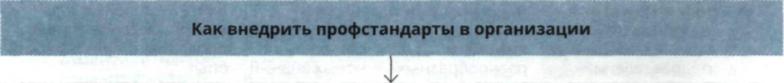 Сформировать временную проектную группуИздать приказ. В состав группы включить представителей ключевых подразделений из отдела управления персоналом, юридического и планово-экономического отделов, бухгалтерии, отдела по расчету зарплаты и др. Как вариант можно назначить отдельное подразделение, ответственное за внедрение профстандартовНазначить руководителя рабочей группыНаделить его полномочиями управлять рабочей группой. Полномочия закрепить в том же приказе о создании временной проектной группыУказанным выше приказом поручить рабочей группе разработать пошаговый план работ по внедрению профстандартовВ плане указать:что необходимо сделать и к какому сроку (промежуточные сроки, к которым сдается часть работы или проекты документов);ответственных исполнителей или отдельные рабочие группы по выполнению конкретного пункта плана;что должно стать итогом работы20№3 март 2016Ознакомить руководителей подразделений с законодательной базой по внедрению профстандартовДля этого можно организовать корпоративный семинар, провести презентацию рабочего планаРеализовать мероприятия, предусмотренные планом:выяснить, какие профстандарты вышли, есть ли в компании такие виды профессиональной деятельности;сверить наименования должностей в штатном расписании с теми, что указаны в проф-стандартах. Каждое расхождение обсудить на заседании временной проектной группы и оформить решение протоколом;• определить, какие новые должности нужно ввести в штатное расписание, какие исключить из него;сравнить трудовые функции в должностных инструкциях, трудовых договорах с теми, что описаны в профстандартах. Зафиксировать расхождения в протоколе заседания рабочей группы;проанализировать и при необходимости перестроить под принятые профстандарты локальные акты организации (см. ниже);оценить, соответствует ли квалификация сотрудников базовым требованиям профстандартов по занимаемой должности (образование и опыт работы), сформировать предложения по результатам оценки - о сохранении прежней должности, переводе на другую работу, зачислении в кадровый резерв;- определить потребности в повышении квалификации работников, выбрать темы, формат, продолжительность образовательных мероприятий и др.*Подготовить проект плана обучения работников4Подвести и систематизировать итоги работы рабочей группы, представить отчет о результатах генеральному директору*В каких статьях прочитать об этом - на стр. 32.Локальные акты, в которые вносят изменения на основании профстандартовЛокальные акты	Что регулирует     ЦельПоложения о подразделениях, должностные инструкцииРаботу	Определить, какие требования предъ-с соискателями     являть к квалификации кандидатовШтатное расписание, трудовые до-   Прием говоры, должностные инструкции     на работуУстановить наименования профессий и должностей, определить трудовые функции работниковЛокальные акты	Что регулирует     ЦельПоложение об аттестации	Аттестацию	Организовать аттестацию, чтобыпроверить знания и навыки работающих сотрудников, их соответствие занимаемой должностиТрудовые договоры, должностные     Обучение	Понять, кого из сотрудников необ-инструкции, Положение об обуче-	ходимо обучать в первую очередь,нии	подобрать образовательные меро-приятияОбщество с ограниченной ответственностью «Фрегат» (ООО «Фрегат»)УТВЕРЖДАЮГенеральный директор 000 «Фрегат»Тарасов Н. П. Тарасов02.03.2016ПЛАНработ по внедрению профессиональных стандартов2 марта 201 б г. № 1 МоскваОснование: приказ от 1 марта 2016 г. № 16.Руководитель рабочей группызаместитель генерального директора по развитию        Серов02.03.2016В.Л. СеровС планом ознакомлены:директор по управлению персоналомКотов02.03.2016Н.С. Котовдиректор по производствуШейкин02.03.2016О.В. Шейкинначальник планово-экономического отделаРябцев02.03.2016А.С. Рябцев№3 март 2016ПЕРЕЧЕНЬпринятых профстандартов, по которым в организации есть виды деятельности14 марта 2016 г. №29 МоскваПриложение: профессиональные стандарты, указанные в отчете, в количестве 25 штук, общий объем страниц: 380.Настоящий перечень составили:директор по управлению персоналом        Котов	Н.С. Котов	14.03.2016директор по производству	Шейкин	О.В. Шейкин	14.03.2016№3 март 2016Как применять профстандарты в работе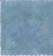 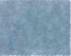 Как правильно соотнести должность с профстандартом на практикеОпределить, для чего нужна должность в организацииНапример, в ООО «Фрегат» есть должность системного администратора, который обслуживает компьютеры, сеть, настраивает систему, если что-то поломалось, но не занимается программированием. Исходя из этого определяют, какой профстандарт подходит для должностиПодобрать несколько профстандартов, которые могут подойтиСпециалист отдела кадров 000 «Фрегат» отобрала и изучила следующие профстандарты в области информационных технологий (IT): программиста, архитектора программного обеспечения, специалиста по информационным системам, системного аналитика, системного администратора информационно-коммуникационных систем, администратора баз данных, менеджера по информационным технологиям, специалиста по технической поддержке информационно-коммуникационных системСделать выборку стандартов и найти в них графу под названием «Группа занятий» в разделе I «Общие сведения». Это дополнительная подсказка (1)Проанализировать из каждого отобранного стандарта «Основную цель видапрофессиональной деятельности». Одноименная графа есть в началелюбого профстандарта (2)Сравнить основные цели профессии по профстандартамс целью работы по должности в вашей организации.Если цели совпадают - профстандарт выбран верноКадровик 000 «Фрегат», изучила цели нескольких профессий в области информационных технологий, пришла к выводу, что для должности системного администратора в их организации наиболее подходит профстандарт «Системный администратор информационно-коммуникационных систем», утвержденный приказом Минтруда России от 5 октября 2015 г. №684н■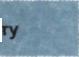 Как определить требования к квалификации работника по профстандарНайти в профстандарте раздел III «Характеристика обобщенных трудовых функций» (3)Изучить в разделе III блоки:«Уровень квалификации» (4);«Требования к образованию и обучению»     ;«Требования к опыту практической работы» (6);«Особые условия допуска к работе» (7)Составить требования к работникуНапример, кадровик ООО «Фрегат» определила требования к уровню образования системного администратора 4-го квалификационного уровня по профстандарту «Системный администратор информационно-коммуникационных систем». Такому специалисту достаточно иметь среднее профессиональное образование и не менее трех месяцев работы в области технической поддержкиУтвержден приказом Минтруда России от 5 октября 2015 г. № 684нПРОФЕССИОНАЛЬНЫЙ СТАНДАРТСистемный администратор информационно-коммуникационных систем(фрагмент)564Регистрационный номер I. ОБЩИЕ СВЕДЕНИЯАдминистрирование информационно-коммуникационных (инфокоммуникационных) систем(наименование вида профессиональной деятельности)06.026Код Основная цель вида профессиональной деятельности: 2Обеспечение требуемого качественного бесперебойного режима работы инфокоммуникационной системыГруппа занятий: I№ 3 март 2016(кодОКЗ)(наименование)(кодОКЗ)(наименование)Отнесение к видам экономической деятельности:67.70.9Деятельность в области связи на базе проводных технологий прочая62.09Деятельность, связанная с использованием вычислительной техники и информационных технологий, прочая(кодОКВЭД)(наименование вида экономической деятельности)III. ХАРАКТЕРИСТИКА ОБОБЩЕННЫХ ТРУДОВЫХ ФУНКЦИЙ 3.1. Обобщенная трудовая функцияНаименованиеАдминистрирование структурированной кабельной системы (СКС)КодУровень квалификацииПроисхождение обобщенной трудовой функцииОригиналЗаимствовано из оригиналаКод оригиналаРегистрационный номер профессионального стандартаВозможные наименования должностей, профессийМладший специалист отдела инфокоммуникационных технологий Менеджер отдела инфокоммуникационных технологий Младший системный администраторДополнительные характеристики№3 март 2016Как работать с профессиональными стандартамиТребования к стажу и опыту работы специалиста по управлению персоналом1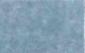 Наименование обобщенной трудовой функцииУровень квалификации, опыт работыОбразованиеДокументационное обеспечение работы с персоналом5, без опыта	Среднее профессиональное, дополнительноепрофессиональное (программы профессиональной переподготовки, повышения квалификации)Деятельность	б, без опыта	Высшее - бакалавриат, дополнительное профессио-по обеспечению	нальное (программы повышения квалификации,персоналом	профессиональной переподготовки в области поис-ка и подбора персонала)Деятельность	6, без опыта	Высшее - бакалавриат, дополнительное профессио-по оценке	нальное (программы повышения квалификации,и аттестации	профессиональной переподготовки в области прове-персонала	дения оценки персонала)Деятельность	б, без опыта	Высшее, дополнительное профессиональное (про-по развитию	граммы повышения квалификации, профессиональ-персонала	ной переподготовки в области организационногои профессионального развития персонала)Деятельность	6, без опыта	Высшее, дополнительное профессиональное (про-по организации	граммы повышения квалификации, профессиональ-труда и оплаты	ной переподготовки в области экономики, нормиро-персонала	вания и оплаты труда)Деятельность по организации корпоративной социальной политикиб, без опыта	Высшее, дополнительное профессиональное(программы профессиональной переподготовки и повышения квалификации в области социальных программ)Операционное	7, опыт работы     Высшее: специалитет, магистратура, дополнитель-управление	не менее пяти      ное профессиональное (программы переподготовкиперсоналом	лет в области        в области управления персоналом, операционногои подразделением     управления	и тактического управления; повышения квалифика-организации	персоналом	ции в области управления персоналом, операцион-ного и тактического управления)1     Профессиональный стандарт «Специалист по управлению персоналом», утвержденный приказом Минтруда России от 6 октября 2015 г. № 691 н.28Наименование обобщенной трудовой функцииУровень квалификации, опыт работыОбразование■Стратегическое управление персоналом организации7, опыт работы	Высшее: специалитет, магистратура, дополнитель-не менее пяти	ное профессиональное (программы переподготовкилет в области	в области управления персоналом, стратегическогоуправления	и операционного управления, экономики организа-персоналом	ции; повышения квалификации в области управле-на руководящих	ния персоналом, стратегического и операционногодолжностяхуправления)Какие знания необходимы для специалиста по кадровому делопроизводству2Наименование обобщенной трудовой функцииНаименованиетрудовыхфункцийЧто нужно уметь делать        Что нужно знатьДокументацион-ное обеспечение работы с персоналомВедение организационной и распорядительной документации по персоналуРазрабатывать проекты организационных и распорядительных документов по персоналу, оформлять документы в соответствии с требованиями гражданского, трудового законодательства РФ и локальными нормативными актами и т. д. (всего 8 пунктов)Порядок оформления, ведения и хранения документов по персоналу, порядок учета движения кадров и составления установленной отчетности, основы документооборота и документационного обеспечения и т. д. (всего 12 пунктов)Ведение документации по учету и движению кадровРазрабатывать проекты кадровых документов, вести учет и регистрацию кадровых документов в информационных системах и на материальных носителях и т. д. (всего 9 пунктов)Порядок расчета стажа, льгот, компенсаций, оформления пенсий работникам, структуру организации, трудовое законодательство и иные акты, содержащие нормы трудового права, и т. д. (всего 12 пунктов)Администрирование процессов и документооборота по учету и движению кадров, представлению документов по персоналу в государственные органыОформлять учетные документы, представляемые в государственные органы, профессиональные союзы и другие представительные органы работников, организовывать хранение документов в соответствии с требованиями трудового законодательства РФ и локальными нормативными актами и т. д. (всего 7 пунктов)Технологии, методы и методики проведения анализа и систематизации документов и информации, нормативные правовые акты РФ, регулирующие права и обязанности госорганов, профессиональных союзов и других представительных органов работников по представлению учетной документации, и т. д. (всего 10 пунктов)Пункт 3.1 разд. Ill профстандарта «Специалист по управлению персоналом», утвержденного приказом Минтруда России от 6 октября 2015 г. № 691 н.№3 март 201629Как работать с профессиональными стандартамиОтличия повышения квалификации от профессиональной переподготовки (ст. 76 Федерального закона от 29 декабря 2012 г. № 273-ФЗ)Профессиональная переподготовкаПолучить компетенцию, необходимую для выполнения нового вида профессиональной деятельности, приобрести новую квалификациюНа право осуществлять образовательную деятельность по программам профессиональной переподготовки250Диплом о профессиональной переподготовкеПовышение квалификацииУсовершенствовать и (или) получить новую компетенцию, необходимую для профессиональной деятельности, и (или) повысить профессиональный уровень в рамках имеющейся квалификацииНа право осуществлять образовательную деятельность по программам повышения квалификации16	Удостоверениео повышении квалификации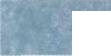 Какими документами оформить перевод на другую должность (абз. 3 ч. второй ст. 57, ст. 72.1 ТК РФ)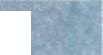 IПредложение о переводе на другую должность в произвольной форме(составляет работодатель)В нем нужно указать, по каким причинам, на какое место работы предлагается перевод, размер зарплаты по новой должностиРаботник согласен на перевод:Работник не согласен на перевод:Оформляем:письменное согласие работника на перевод;дополнительное соглашение к трудовому договору;приказ о переводе по унифицированной форме № Т-5 или другому образцу, утвержденному в организации;записи о переводе в трудовой книжке и личной карточке работникаПолучаем письменный отказ работника от перевода.Никаких документов больше не оформляем - работник продолжает трудиться в прежней должности. Перевод на другую работу допускается только с письменного согласия сотрудника (за исключением случаев, предусмотренных ч. второй и третьей ст. 72.2 ТК РФ)Во многих профстандартах установлено требование о наличии не только базового образования, но и дополнительных профессиональных программ - повышения квалификации или профессиональной переподготовки.Как применять профстандарты в работе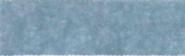 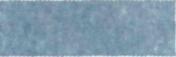 Как изменить должностные инструкцииПроверить должностные инструкции с учетом положений профстандартов,исходя из задач на конкретном рабочем месте. Не нужно один в одинкопировать текст из профстандартаИзучить инструкции на логику профессии, исключить непрофильные функции или установить за них доплату (ст. 132 ТК РФ)Дополнительную работу можно оформить как (ст. 60.1, 60.2 ТК РФ): совместительство, совмещение, расширение зон обслуживания или увеличение обьема работПроверить, что должностная инструкция оформлена как:приложение к трудовому договоруотдельный документДоговориться с сотрудником об изменении должностнойинструкции и подписатьдопсоглашение к трудовомудоговоруВносимыеизменениязатрагиваютобязательныеусловия трудовогодоговораВносимые измененияне затрагиваютобязательные условиятрудового договораСотрудник отказалсяСотрудник согласилсяУвеличение/уменьшение должностных обязанностейУтвердить приказомруководителя организациидолжностную инструкцию вновой редакции_Ы^Связано с изменениеморганизационных илитехнологических условийтрудаПроходит без измененийорганизационных илитехнологических условийтрудаОзнакомить сотрудникас должностной инструкциейпод росписьПредупредить работниказа два месяца.В случае отказаот продолжения работыи от перевода на другую,составить акт об отказеи уволить по п. 7 ч. первойст. 77 ТК РФДолжностную инструкцию работника менять нельзяВручить сотрудникуэкземпляр новогодокументаСпециалист по подбору персонала (рекрутер)Специалист по подбору персонала (рекрутер)От 9 октября 2015 г.М°717нМ°717нСпециалист по управлению персоналомСпециалист по управлению персоналомОт 6 октября 2015 г.М° 691 нМ° 691 нСпециалист в области медиации (медиатор)Специалист в области медиации (медиатор)От 15 декабря 2014 г№1041н№1041нСпециалист в сфере закупокСпециалист в сфере закупокОт 10 сентября 2015г. № 625нг. № 625нЭксперт в сфере закупокЭксперт в сфере закупокОт 10 сентября 2015г. № 626нг. № 626нОбразованиеОбразованиеОбразованиеОбразованиеОбразованиеИнструктор-методистИнструктор-методистОт 8 сентября 2014 г№ бЗОн№ бЗОнПедагог дополнительного образования детей и взрослыхПедагог дополнительного образования детей и взрослыхОт 8 сентября 2015 г№613н№613нПедагог профессионального обучения, профессионального образования и дополнительного профессионального образованияПедагог профессионального обучения, профессионального образования и дополнительного профессионального образованияОт 8 сентября 2015 г№ 608н№ 608нПедагог (педагогическая деятельность в сфере дошкольного, начального общего, основного общего, среднего общего образования) (воспитатель, учитель)Педагог (педагогическая деятельность в сфере дошкольного, начального общего, основного общего, среднего общего образования) (воспитатель, учитель)От 18 октября 2013 г№544н№544нПедагог-психолог (психолог в сфере образования)Педагог-психолог (психолог в сфере образования)От 24 июля 2015 г. №514н514нОхрана и служба безопасностиОхрана и служба безопасностиОхрана и служба безопасностиОхрана и служба безопасностиОхрана и служба безопасностиСпециалист по внутреннему контролю (внутренний контролер)Специалист по внутреннему контролю (внутренний контролер)От 22 апреля 2015 г.№ 23бн№ 23бнСпециалист по приему и обработке экстренных вызововСпециалист по приему и обработке экстренных вызововОт 9 сентября 2015 г№618н№618нСпециалист по управлению рискамиСпециалист по управлению рискамиОт 7 сентября 2015 г№591н№591нОхрана трудаОхрана трудаОхрана трудаОхрана трудаОхрана трудаСпециалист в области охраны трудаСпециалист в области охраны трудаОт 4 августа 2014 г. N°524н°524нСпециалист по противопожарной профилактикеСпециалист по противопожарной профилактикеОт 28 октября 2014 г№ 814н№ 814нПредоставление персональных услугПредоставление персональных услугПредоставление персональных услугПредоставление персональных услугПредоставление персональных услугСпециалист в области медиации (медиатор)Специалист в области медиации (медиатор)От 15 декабря 2014 г№1041н№1041нЭкскурсовод (гид)Экскурсовод (гид)От 4 августа 2014 г. fv°539н°539нРеклама, маркетинг и связи с общественностью (PR)Реклама, маркетинг и связи с общественностью (PR)Реклама, маркетинг и связи с общественностью (PR)Реклама, маркетинг и связи с общественностью (PR)Реклама, маркетинг и связи с общественностью (PR)Специалист в области маркетинга детских товаровСпециалист в области маркетинга детских товаровОт 26 декабря 2014 г.№1176н№1176нСпециалист по продвижению и распространению продукции средств массовой информацииСпециалист по продвижению и распространению продукции средств массовой информацииОт 4 августа 2014 г. 1\°535н°535нФотографФотографОт 22 декабря 2014 г№1077н№1077нСвязь, информационные технологии (IT)Связь, информационные технологии (IT)Связь, информационные технологии (IT)Связь, информационные технологии (IT)Связь, информационные технологии (IT)Администратор баз данныхАдминистратор баз данныхОт 17 сентября 2014г. № 647 нг. № 647 нАрхитектор программного обеспеченияАрхитектор программного обеспеченияОт 11 апреля 2014 г.№ 228н№ 228нИнженер связи (телекоммуникаций)От 31 октября 2014 г. № 866нОт 31 октября 2014 г. № 866нОт 31 октября 2014 г. № 866нИнженер технической поддержки в области связи (телекоммуникаций)От 19 мая 2014 г. №317нОт 19 мая 2014 г. №317нОт 19 мая 2014 г. №317нИнженер-проектировщик в области связи (телекоммуникаций)От 19 мая 2014 г. №31 бнОт 19 мая 2014 г. №31 бнОт 19 мая 2014 г. №31 бнИнженер-радиоэлектронщикОт 19 мая 2014 г. №315нОт 19 мая 2014 г. №315нОт 19 мая 2014 г. №315нКабельщик-спайщикОт 10 октября 2014 г. № 688нОт 10 октября 2014 г. № 688нОт 10 октября 2014 г. № 688нОператор связиОт 6 мая 2015 г. № 275нОт 6 мая 2015 г. № 275нОт 6 мая 2015 г. № 275нПрограммистОт 18 ноября 2013 г. № 679нОт 18 ноября 2013 г. № 679нОт 18 ноября 2013 г. № 679н№ п/п№ п/пЗадачаЗадачаСрок выполненияСрок выполненияОтветственныйОтветственныйКритерий выполненияКритерий выполнения11Составить список принятых профстан-дартов, соответствующих видам деятельности в организацииСоставить список принятых профстан-дартов, соответствующих видам деятельности в организации14.03.201614.03.2016Директор по управлению персоналом - по административно-управленческим должностям, директор по производству - по рабочимДиректор по управлению персоналом - по административно-управленческим должностям, директор по производству - по рабочимПредставление перечня должностей, профессий, имеющихся в компании, и соответствующих им профстандартовПредставление перечня должностей, профессий, имеющихся в компании, и соответствующих им профстандартов22Сверить наименования должностей работников с возможными наименованиями должностей из профстан-дартов и квалификационных справочниковСверить наименования должностей работников с возможными наименованиями должностей из профстан-дартов и квалификационных справочников21.03.201621.03.2016Те жеТе жеСогласование списка расхождений в наименованиях должностей, профессий. Оформление протоколом решения о каждом расхожденииСогласование списка расхождений в наименованиях должностей, профессий. Оформление протоколом решения о каждом расхождении33Проверить должностные инструкции, трудовые договоры, соответствуют ли они профстандар-тамПроверить должностные инструкции, трудовые договоры, соответствуют ли они профстандар-там25.03.201625.03.2016Те жеТе жеОформление протокола расхождений по каждой должности, профессии отдельно. Обсуждение найденных расхождений на заседании рабочей группыОформление протокола расхождений по каждой должности, профессии отдельно. Обсуждение найденных расхождений на заседании рабочей группы№ п/пЗадачаЗадачаСрок выполненияСрок выполненияОтветственныйОтветственныйКритерий выполненияКритерий выполнения4Внести корректировки в штатное расписание на основании протоколов рабочей группы о переименовании должностейВнести корректировки в штатное расписание на основании протоколов рабочей группы о переименовании должностей30.03.201630.03.2016Начальник планово-экономического отделаНачальник планово-экономического отделаПроект нового штатного расписания, проект приказа об утверждении штатного расписания, представленный на утверждение генеральному директоруПроект нового штатного расписания, проект приказа об утверждении штатного расписания, представленный на утверждение генеральному директору5Внести корректировки в трудовые договоры работников на основании протоколов о переименовании должностейВнести корректировки в трудовые договоры работников на основании протоколов о переименовании должностей11.04.201611.04.2016Директор по управлению персоналомДиректор по управлению персоналомПодписание с работниками дополнительных соглашений о переводе на другую должность. Фиксирование перевода в личных карточках работников формы № Т-2 и в трудовых книжкахПодписание с работниками дополнительных соглашений о переводе на другую должность. Фиксирование перевода в личных карточках работников формы № Т-2 и в трудовых книжках6Скорректировать процедуру аттестации и оценки персонала с учетом требований к квалификации из профстандартовСкорректировать процедуру аттестации и оценки персонала с учетом требований к квалификации из профстандартов2S.04.20162S.04.2016Руководитель отдела аттестации персоналаРуководитель отдела аттестации персоналаПисьменные предложения по корректировке процедуры оценки и аттестацииПисьменные предложения по корректировке процедуры оценки и аттестации7Проверить соответствие работников требованиям к образованию и стажу, установленным профстан-дартомПроверить соответствие работников требованиям к образованию и стажу, установленным профстан-дартом16.05.201616.05.2016Руководитель отдела аттестации персонала совместно с руководителем обучения и развитияРуководитель отдела аттестации персонала совместно с руководителем обучения и развитияСписок работников, чья квалификация не соответствует требованиям профстандарта. Подготовка проекта плана обучения сотрудниковСписок работников, чья квалификация не соответствует требованиям профстандарта. Подготовка проекта плана обучения сотрудников8Подвести итоги работы рабочей группы, принять решения по спорным ситуациям, оформить (при необходимости) дополнительный корректировочный планПодвести итоги работы рабочей группы, принять решения по спорным ситуациям, оформить (при необходимости) дополнительный корректировочный план23.05.201623.05.2016Заместитель генерального директора по развитиюЗаместитель генерального директора по развитиюОтчет по выполнению утвержденного плана, представленный на рассмотрение генеральному директоруОтчет по выполнению утвержденного плана, представленный на рассмотрение генеральному директору№п/пНаименование профстандартаОсновная цель вида профессиональной деятельностиНазвания должностей, профессий,применяемых в организациии попадающих под действиепрофстандарта1БухгалтерФормирование документированной систематизированной информации об объектах бухучета в соответствии с законодательством РФ и составление на ее основе бухгалтерской (финансовой) отчетности, раскрывающей информацию о финансовом положении экономического субъекта на отчетную дату, финансовом результате его деятельности и движении денежных средств за отчетный период, необходимую пользователям этой отчетности для принятия экономических решенийГлавный бухгалтер, бухгалтер по расчету зарплаты, бухгалтер по НДС, бухгалтер по основным средствам и др.2Специалист в области охраны трудаПрофилактика несчастных случаев на производстве и профессиональных заболеваний, снижение уровня воздействия (устранение воздействия) на работников вредных и (или) опасных производственных факторов, уровней профессиональных рисковНачальник департамента охраны труда и промышленной безопасности, инженер по охране труда3Специалист в области управления персоналомОбеспечение эффективного функционирования системы управления персоналом для достижения целей организацииДиректор по управлению персоналом, начальник отдела кадров, руководитель отдела аттестации персонала и т. д.4СварщикИзготовление, реконструкция, монтаж, ремонт и строительство конструкций различного назначения с применением ручной и частично механизированной сварки (наплавки)Сварщик (2-3-й разряд), газосварщик (2-3-й разряд), сварщик термитной сварки (2-3-й разряд), сварщик частично механизированной сварки плавлением (2-3-й разряд) и др.2753Инженеры по телекоммуникациям2511Системные аналитики2512Разработчики программного обеспечения3114Техники-электроники3513Специалисты-техники по компьютерным сетям и системам7422Монтажники и ремонтники по обслуживанию ИКТ и устройств связиТребования к образованию и обучению SСреднее профессиональное образование - программы подготовки квалифицированных рабочих (служащих)Требования к опыту практической работы 6Не менее трех месяцев работы в области технической поддержки, администрирования, программирования устройств инфокоммуникационных системОсобые условия допуска к работе 7-Другие характеристики-Наименование документаКодНаименование базовой группы, должности (профессии) или специальностиОКЗ7422Монтажники и ремонтники по обслуживанию ИКТ и устройств связиНаименование документаКодНаименование базовой группы, должности (профессии) или специальностиОКПДТР19827Электромонтер линейных сооружений телефонной связи и радиофикацииОКПДТР19859Электромонтер по ремонту и монтажу кабельных линийОКСО230101Вычислительные машины, комплексы, системы и сетиВид допол-Цель программыЛицензия, котораяКоличе-       Документ, выдава-нительнойдолжна быть у орга-ство часов   емыи по оконча-профессио-низации, проводя-обучения,    нии обучения принальнойщей обучениеминимум     успешном освое-программы3нии программы